ПРОЕКТ                                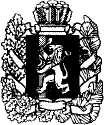 АДМИНИСТРАЦИЯ МАНСКОГО РАЙОНА КРАСНОЯРСКОГО КРАЯПОСТАНОВЛЕНИЕО внесении изменений в постановление администрации Манского района от 08.07.2019 г. № 592 «Об утверждении административного регламента предоставления администрацией Манского района муниципальной услуги «Принятие решения о подготовке документации по планировке территории» в новой редакции»Рассмотрев письмо прокуратуры Манского района от 15.05.2023 г. № 7/3-04-2023, руководствуясь пунктом 1 статьи 35 Устава Манского  района,  администрация Манского района ПОСТАНОВЛЯЕТ:	1. Внести в административный регламент «Принятие решения о подготовке документации по планировке территории» (далее – Регламент), утвержденный постановлением администрации Манского района от 08.07.2019 г. № 592, следующие изменения:1.1 Пункт 2.4. Регламента изменить и изложить в следующей редакции:«2.4. Срок предоставления Услуги составляет 15 рабочих дней со дня подачи заявления.».1.2. подпункт 1) пункта 3.4. Регламента изменить и изложить в следующей редакции:«1) в течение одного рабочего дня подготавливает и направляет межведомственные запросы для получения документа (или сведения, содержащиеся в нем) предусмотренного подпунктом в)  пункта 2.6. настоящего Регламента, если соответствующий документ не был представлен Заявителем по собственной инициативе;».2. Настоящее постановление вступает в силу после его официального опубликования.Глава района                                                                                    М.Г. Лозовиковс. Шалинское